Sir-Ayet: Ölü DoğanGösterim Tarihi: 10 Eylül 2021Dağıtım: CGV Mars DağıtımYapım: Cinephone Entertainment, MRT FilmFragman:  https://youtu.be/IFuwQqNZZYsIşık Şefi: Mehmet TunaSes Operatörü: Ahmet AlkanYapım Koordinatörü: Tayfun İpekMüzik: Zafer GünenGörüntü Yönetmeni: Emre YılmazKurgu: Oktay ArabacıSenarist: Murat GüleçUygulayıcı Yapımcı: Önder ÖngüçYapımcı: Enis Özkan, Murat ÇiçekYönetmen: Günay GünaydınOyuncular: Efsun Akkurt, Sebahat Adalar, Betül Ceyhan, Şehnaz Dilan, Ceysu Yetkin, Binnaz EkremKonu:Bir klinikte doktor olan Hazal beş yıl önce kaybettiği annesini çok sık rüyalarında görmeye başlar. Gördüğü rüyalarda annesi kötü ve korkunç bir haldedir. Hazal evinde de anlam veremediği bazı gizemli işaretler ve sesler duymaya başlar.  Bu durum psikolojisini günden güne bozmaktadır. Kendisi gibi doktor olan en yakın arkadaşı Şenay’da Hazal’ın son dönemlerdeki değişiminin farkındadır. Şenay ve Hazal birlikte Şenay’ın annesini ziyarete giderler, Hazal’ın sorunlarını dinleyen Şenay’ın annesi Hazal’a, bu konulara oldukça hakim olduğuna şahitlik ettiği yaşlı bir şifacı kadına gitmesini tavsiye eder. Şifacı yaşlı kadın, sorunlarından kurtulabilmesi için Hazal’a yol gösterir ve artık Hazal geri dönülmesi mümkün olmayan korku dolu bir yolculuğa başlar. Ceylan DağıdırSales Assistant Manager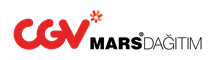 a.Dereboyu Cad. Ambarlıdere Yolu No:4 Kat:1 Ortaköy-Beşiktaşt.0212 978 12 45m.0505 308 94 49 
ceylan.dagidir@cj.net